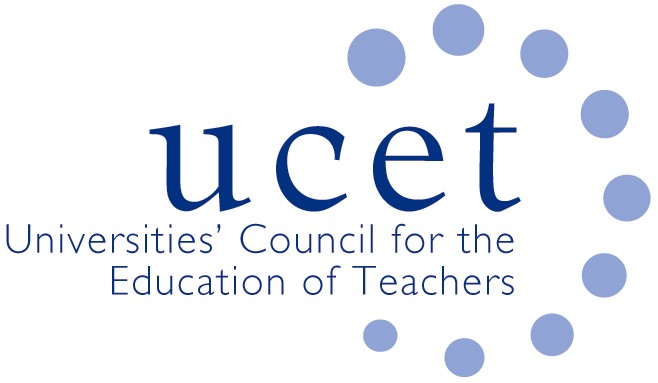 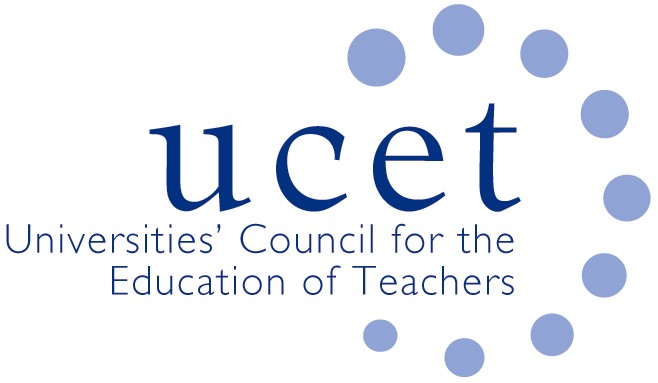 Agenda for the on-line meeting of the UCET CPD Forum to take place at 1pm on Tuesday 10 November 2020There will be a morning symposium at 10.30am on the work of the CPD sub-group on the ideal content, delivery and structure of ITE programmes led by Justin Dillon (Exeter) & Cathal Butler (Bedfordshire). Invitations for this have been issued separately. If you would like to attend but have not registered, please contact m.fincher@ucet.ac.ukWelcome, introductions and on-line meeting protocolsMinutes of the previous meeting (enc.)Matters arisingUCET updatesMorning symposia:Feedback from morning symposiumTopics for future symposiaReport back from Institutional Challenges working groupUpdates from member institutions & horizon scanning (inc. Covid 19 related issues and recruitment to CPD programmes)ECF and NPQsFuture CPD forum meetingsItems for information:UCET strategyUCET summer newsletterUCET blogAny other businessDate of next meeting: Friday 26 February Background papersNote of the 2 June CPD forum meetingCPD sub group paperUCET survey on Covid related adjustments to CPD programmesECF tender invitationNPQ documentationUCET strategy documentUCET summer newsletterUCET blog